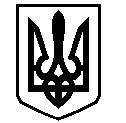 У К Р А Ї Н АВАСИЛІВСЬКА МІСЬКА РАДАЗАПОРІЗЬКОЇ ОБЛАСТІсьомого скликаннятридцять дев’ята (позачергова) сесіяР І Ш Е Н Н Я   07 лютого 2019                                                                                    		          № 15Про передачу майна в позичкуКП «Облводоканал» Запорізької обласної радиКеруючись ст.ст. 26, 60 Закону України «Про місцеве самоврядування в Україні», з метою покращення якості послуг водопостачання та водовідведення в м. Василівка, Василівська міська радаВ И Р І Ш И Л А:1. Створити комісію з приймання-передачі майна в позичку КП «Облводоканал» Запорізької обласної ради згідно додатку 1 (додається).2. Передати в позичку КП «Облводоканал» Запорізької обласної ради майно:водопровідні мережі в кількості 4090 м/п, загальною вартістю 475336,19 тис.грн.       (чотириста сімдесят п’ять тисяч триста тридцять шість гривень 19 копійок), згідно додатку 2 ( додається); основні засоби на загальну суму 487547,82 грн. (чотириста вісімдесят сім тисяч п’ятсот сорок сім гривень 82 копійки), шляхом включення в перелік майна, що перебуває у позичці за договором № 96-П/1, згідно додатку 3 (додається).3. КП «Облводоканал» Запорізької обласної ради звітувати перед Василівською міською радою Запорізької області про цільове використання майна.	4. Відділу юридичного забезпечення та організаційної роботи виконавчого апарату міської ради внести зміни до договору позички від 31 березня 2017 року.5. Контроль за виконанням даного рішення покласти на  постійну комісію з питань роботи комунальних служб, формування тарифів на комунальні послуги, з питань торгівлі, послуг та розвитку підприємництва. Міський голова                                                                                                     Л.М. ЦибульнякДодаток  1до рішення тридцять  дев’ятої (позачергової)  сесії  Василівської міської ради сьомого скликання 07 лютого 2019 № 15С К Л А Дкомісії з приймання-передачі майна в позичкуКП «Облводоканал» Запорізької обласної радиГолова комісії:Члени комісії:Малішевський                   провідний спеціаліст відділу комунального господарстваРоман Богданович            та містобудування виконавчого апарату міської ради.Секретар ради                                                                                                      О.Г. МандичевБорисенко Юрій Леонідович заступник міського голови з питань діяльності виконавчих органів ради, начальник відділу комунального господарства та містобудування виконавчого апарату міської ради.Москот Олексій Миколайович начальник Таврійського ЕЦВВ КП «Облводоканал» Запорізької обласної ради (за згодою);Коваленко Людмила Василівнапровідний бухгалтер Василівського ЕЦВВ КП «Облводоканал» ЗОР  (за згодою);Красюкова Наталія Олександрівнаначальник фінансового відділу, головний бухгалтер виконавчого апарату міської ради;Ткачук Володимир Петровичзаступник головного інженера  КП «Облводоканал» Запорізької обласної ради (за згодою);